ПРАВИТЕЛЬСТВО ХАБАРОВСКОГО КРАЯПОСТАНОВЛЕНИЕот 9 февраля 2023 г. N 46-прО РАСПРЕДЕЛЕНИИ ГРАНТОВ В ФОРМЕ ИНЫХ МЕЖБЮДЖЕТНЫХТРАНСФЕРТОВ ИЗ КРАЕВОГО БЮДЖЕТА БЮДЖЕТАМ МУНИЦИПАЛЬНЫХОБРАЗОВАНИЙ ХАБАРОВСКОГО КРАЯ В ЦЕЛЯХ ПОДДЕРЖКИ ПРОЕКТОВ,ИНИЦИИРУЕМЫХ МУНИЦИПАЛЬНЫМИ ОБРАЗОВАНИЯМИ КРАЯ ПО РАЗВИТИЮТЕРРИТОРИАЛЬНОГО ОБЩЕСТВЕННОГО САМОУПРАВЛЕНИЯ НА 2023 ГОДВ соответствии с Законом Хабаровского края от 21 ноября 2022 г. N 334 "О краевом бюджете на 2023 год и на плановый период 2024 и 2025 годов", государственной программой Хабаровского края "Содействие развитию институтов и инициатив гражданского общества в Хабаровском крае", утвержденной постановлением Правительства Хабаровского края от 29 декабря 2012 г. N 482-пр, Положением о предоставлении грантов в форме иных межбюджетных трансфертов из краевого бюджета бюджетам муниципальных образований Хабаровского края в целях поддержки проектов, инициируемых муниципальными образованиями края, по развитию территориального общественного самоуправления, утвержденным постановлением Правительства Хабаровского края от 24 июня 2016 г. N 199-пр, Правительство края постановляет:Утвердить прилагаемое распределение грантов в форме иных межбюджетных трансфертов из краевого бюджета бюджетам муниципальных образований Хабаровского края в целях поддержки проектов, инициируемых муниципальными образованиями края по развитию территориального общественного самоуправления на 2023 год.Губернатор, ПредседательПравительства краяМ.В.ДегтяревУТВЕРЖДЕНОПостановлениемПравительства Хабаровского краяот 9 февраля 2023 г. N 46-прРАСПРЕДЕЛЕНИЕГРАНТОВ В ФОРМЕ ИНЫХ МЕЖБЮДЖЕТНЫХ ТРАНСФЕРТОВ ИЗ КРАЕВОГОБЮДЖЕТА БЮДЖЕТАМ МУНИЦИПАЛЬНЫХ ОБРАЗОВАНИЙ ХАБАРОВСКОГО КРАЯВ ЦЕЛЯХ ПОДДЕРЖКИ ПРОЕКТОВ, ИНИЦИИРУЕМЫХ МУНИЦИПАЛЬНЫМИОБРАЗОВАНИЯМИ КРАЯ ПО РАЗВИТИЮ ТЕРРИТОРИАЛЬНОГООБЩЕСТВЕННОГО САМОУПРАВЛЕНИЯ НА 2023 ГОД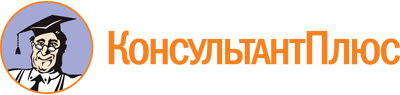 Постановление Правительства Хабаровского края от 09.02.2023 N 46-пр
"О распределении грантов в форме иных межбюджетных трансфертов из краевого бюджета бюджетам муниципальных образований Хабаровского края в целях поддержки проектов, инициируемых муниципальными образованиями края по развитию территориального общественного самоуправления на 2023 год"Документ предоставлен КонсультантПлюс

www.consultant.ru

Дата сохранения: 22.06.2023
 N п/пНаименование муниципального образования краяНаименование территориального общественного самоуправленияНаименование проекта территориального общественного самоуправленияСумма (тыс. рублей)12345Амурский муниципальный район Хабаровского краяАмурский муниципальный район Хабаровского края1.Болоньское сельское поселение Амурского муниципального района Хабаровского края"Набережная""ВидеоНам"63,222.Падалинское сельское поселение Амурского муниципального района Хабаровского края"Инсайт"благоустройство территории "В здоровом теле здоровый дух"243,803.Городское поселение "Город Амурск" Амурского муниципального района Хабаровского края"Маяк""Дорога "Жизни 2"1 000,004.Падалинское сельское поселение Амурского муниципального района Хабаровского края"Инсайт"Благоустройство территории "Память поколений"192,075.Сельское поселение "Село Омми" Амурского муниципального района Хабаровского края"Атлетика""Безопасный двор"237,376.Городское поселение "Город Амурск" Амурского муниципального района Хабаровского края"Маяк""Максик love"1 000,007.Санболинское сельское поселение Амурского муниципального района Хабаровского края"Лад""Сквер Памяти"996,898.Эльбанское городское поселение Амурского муниципального района Хабаровского края"Спортивный""Побежали!"635,619.Сельское поселение "Село Джуен" Амурского муниципального района Хабаровского края"Ми наи" (Моя земля)"Мярин покто!" (Светлая дорога)273,3610.Эльбанское городское поселение Амурского муниципального района Хабаровского края"Актив""Наша Мечта"643,3011.Эльбанское городское поселение Амурского муниципального района Хабаровского края"Девяточка""Родные просторы"923,0512.Санболинское сельское поселение Амурского муниципального района Хабаровского края"Радость"строительство детской игровой площадки "Детский рай"891,6513.Болоньское сельское поселение Амурского муниципального района Хабаровского края"Возрождение""Площадь Памяти! (1 этап)"1 000,0014.Сельское поселение "Село Омми" Амурского муниципального района Хабаровского края"Денкан" (Семья)"Свет ночных фонарей"562,1815.Сельское поселение "Село Омми" Амурского муниципального района Хабаровского края"Атлетика""Любо-дорого смотреть"480,0016.Городское поселение "Город Амурск" Амурского муниципального района Хабаровского края"Созидание""Дорога перемен"1 000,0017.Эльбанское городское поселение Амурского муниципального района Хабаровского края"Первый""Первый" - "безопасный"772,5218.Эльбанское городское поселение Амурского муниципального района Хабаровского края"Содружество""Спортивное Содружество"757,1619.Эльбанское городское поселение Амурского муниципального района Хабаровского края"Дружба""Загляни в сказку"671,09Аяно-Майский муниципальный район Хабаровского краяАяно-Майский муниципальный район Хабаровского края20.Сельское поселение "Село Аян" Аяно-Майского муниципального района Хабаровского края"Жемчужина Аяна""Елка и точка"141,0521.Джигдинское сельское поселение Аяно-Майского муниципального района Хабаровского края"Спорт и молодежь""Быстрее, сильнее, выше!"1 000,00Бикинский муниципальный район Хабаровского краяБикинский муниципальный район Хабаровского края22.Оренбургское сельское поселение Бикинского муниципального района Хабаровского края"Надежда"продолжение проекта "Вместе дружно, с оптимизмом, за здоровый образ жизни!" (комфорт и удобство)219,0123.Городское поселение "Город Бикин" Бикинского муниципального района Хабаровского края"Флагман""Благоустройство Мемориала Боевой Славы"827,0424.Городское поселение "Город Бикин" Бикинского муниципального района Хабаровского края"Мечта""Безопасное и светлое детство"930,2525.Городское поселение "Город Бикин" Бикинского муниципального района Хабаровского края"Восточный""Благоустройство внутридомового проезда территориального общественного самоуправления "Восточный" ДОС N 26"1 000,0026.Городское поселение "Город Бикин" Бикинского муниципального района Хабаровского края"Мечта""Спортивно-игровая площадка "Уютный дворик"733,4027.Городское поселение "Город Бикин" Бикинского муниципального района Хабаровского края"Восточный""Благоустройство внутридомового проезда территориального общественного самоуправления "Восточный" ДОС N 27"1 000,0028.Сельское поселение "Село Добролюбово" Бикинского муниципального района Хабаровского края"Возрождение"детская спортивно-игровая площадка "Спортландия"717,20Ванинский муниципальный район Хабаровского краяВанинский муниципальный район Хабаровского края29.Городское поселение "Рабочий поселок Ванино" Ванинского муниципального района Хабаровского края"Пушкина""Мой двор"600,8030.Городское поселение "Рабочий поселок Ванино" Ванинского муниципального района Хабаровского края"Гарнизонный""Песочная страна"522,8631.Высокогорненское городское поселение Ванинского муниципального района Хабаровского края"Дворик детства""Счастливчики"781,9232.Высокогорненское городское поселение Ванинского муниципального района Хабаровского края"Смешарики""Дружная семейка"998,0033.Городское поселение "Рабочий поселок Октябрьский" Ванинского муниципального района Хабаровского края"Позитив""На позитиве"916,2334.Тулучинское сельское поселение Ванинского муниципального района Хабаровского края"Надежда""Все лучшее - детям"755,7235.Высокогорненское городское поселение Ванинского муниципального района Хабаровского края"Октябренок""Вместе в будущее"507,9036.Городское поселение "Рабочий поселок Ванино" Ванинского муниципального района Хабаровского края"Гарнизонный""Молодежная поляна"730,4037.Даттинское сельское поселение Ванинского муниципального района Хабаровского края"Побережье""Сквер Победы"570,0038.Городское поселение "Рабочий поселок Октябрьский" Ванинского муниципального района Хабаровского края"Позитив""Широко шагая"527,80Верхнебуреинский муниципальный район Хабаровского краяВерхнебуреинский муниципальный район Хабаровского края39.Тырминское сельское поселение Верхнебуреинского муниципального района Хабаровского края"Светлый путь""Аллея света 3"903,0340.Тырминское сельское поселение Верхнебуреинского муниципального района Хабаровского края"Счастье""Сказочный город - 3"494,0841.Тырминское сельское поселение Верхнебуреинского муниципального района Хабаровского края"Светлый путь""Берег левый, берег правый!"339,1742.Городское поселение "Рабочий поселок Чегдомын" Верхнебуреинского муниципального района Хабаровского края"Заводская""Безопасный и уютный двор"1 000,0043.Тырминское сельское поселение Верхнебуреинского муниципального района Хабаровского края"Светлый путь""Чистый поселок"485,0044.Городское поселение "Рабочий поселок Чегдомын" Верхнебуреинского муниципального района Хабаровского края"Неравнодушные люди"СИК "Панорама"127,4945.Городское поселение "Рабочий поселок Чегдомын" Верхнебуреинского муниципального района Хабаровского края"ВОЗРОЖДЕНИЕ""Вместе весело шагать"803,0946.Новоургальское городское поселение Верхнебуреинского муниципального района Хабаровского края"Спорт Двор""Карусель, карусель - это радость для нас..."981,2047.Городское поселение "Рабочий поселок Чегдомын" Верхнебуреинского муниципального района Хабаровского края"Пионер""Связь поколений. Продолжение"977,3048.Новоургальское городское поселение Верхнебуреинского муниципального района Хабаровского края"Спорт Двор""Дворовому футболу быть" 2 этап1 000,0049.Городское поселение "Рабочий поселок Чегдомын" Верхнебуреинского муниципального района Хабаровского края"Открытие""Установка зимней горки"352,9050.Тырминское сельское поселение Верхнебуреинского муниципального района Хабаровского края"Возрождение""Раз! Два! Три! Елочка, гори!"792,7851.Городское поселение "Рабочий поселок Чегдомын" Верхнебуреинского муниципального района Хабаровского края"Околица 17""Мусор на части и нет напасти"341,7052.Городское поселение "Рабочий поселок Чегдомын" Верхнебуреинского муниципального района Хабаровского края"Чегдомынская""Мы с природой дружим, мусор нам не нужен"317,1653.Городское поселение "Рабочий поселок Чегдомын" Верхнебуреинского муниципального района Хабаровского края"Пионер""Современный подход к отходам"526,0154.Городское поселение "Рабочий поселок Чегдомын" Верхнебуреинского муниципального района Хабаровского края"Дворик у парка""Безопасный дворик у парка"644,9655.Городское поселение "Рабочий поселок Чегдомын" Верхнебуреинского муниципального района Хабаровского края"Неравнодушные люди""Светлый двор"440,0956.Городское поселение "Рабочий поселок Чегдомын" Верхнебуреинского муниципального района Хабаровского края"Чегдомынская""Детская площадка"697,5657.Новоургальское городское поселение Верхнебуреинского муниципального района Хабаровского края"Спорт Двор""Уличный Воркаут"428,4058.Городское поселение "Рабочий поселок Чегдомын" Верхнебуреинского муниципального района Хабаровского края"Дворик у парка""Отвод сточных вод"658,9659.Городское поселение "Рабочий поселок Чегдомын" Верхнебуреинского муниципального района Хабаровского края"Квартал""Площадка для детей"1 000,0060.Новоургальское городское поселение Верхнебуреинского муниципального района Хабаровского края"Уютный дворик""Детская площадка на Ростовской"921,5461.Городское поселение "Рабочий поселок Чегдомын" Верхнебуреинского муниципального района Хабаровского края"Околица 17""Перемены к лучшему"403,49Вяземский муниципальный район Хабаровского краяВяземский муниципальный район Хабаровского края62.Сельское поселение "Поселок Дормидонтовка" Вяземского муниципального района Хабаровского края"Шаг в будущее""Яркое детство"42,2063.Сельское поселение "Село Шереметьево" Вяземского муниципального района Хабаровского края"Шанс""Лукоморье. Строительство игровой детской площадки" территориального общественного самоуправления "Шанс"396,9064.Сельское поселение "Село Шереметьево" Вяземского муниципального района Хабаровского края"Ветеран""Россияночка. Приобретение русских народных стилизованных костюмов территориального общественного самоуправления "Ветеран"117,9565.Глебовское сельское поселение Вяземского муниципального района Хабаровского края"Дружина""Горка - веселые спуски! Строительство горки"326,0066.Глебовское сельское поселение Вяземского муниципального района Хабаровского края"Дружина""Это надо живым! Благоустройство территории сельского кладбища"293,1567.Сельское поселение "Поселок Дормидонтовка" Вяземского муниципального района Хабаровского края"Радуга""Традиции праздника"21,9568.Сельское поселение "Село Дормидонтовка" Вяземского муниципального района Хабаровского края"Трудовики""Строительство игрового городка"595,47Комсомольский муниципальный район Хабаровского краяКомсомольский муниципальный район Хабаровского края69.Сельское поселение "Село Большая Картель" Комсомольского муниципального района Хабаровского края"Восточный""Благоустройство территории улицы Восточной"447,2670.Селихинское сельское поселение Комсомольского муниципального района Хабаровского края"Пионерия""Зимняя сказка"412,2871.Сельское поселение "Село Большая Картель" Комсомольского муниципального района Хабаровского края"Первомай""Вода для всех"620,4572.Сельское поселение "Село Большая Картель" Комсомольского муниципального района Хабаровского края"Западный""Пусть светится ярко улица моя"950,0073.Сельское поселение "Село Пивань" Комсомольского муниципального района Хабаровского края"Чемпион""Дружные соседи"514,7074.Сельское поселение "Село Пивань" Комсомольского муниципального района Хабаровского края"Олимп""С теплотой и заботой создаем мы комфорт"795,5575.Кенайское сельское поселение Комсомольского муниципального района Хабаровского края"Рассвет""Их имена не канут в лету..."1 000,0076.Селихинское сельское поселение Комсомольского муниципального района Хабаровского края"Север""Проведем время с пользой!"1 000,0077.Сельское поселение "Село Большая Картель" Комсомольского муниципального района Хабаровского края"Первомай""НОЧНОЙ ДОЗОР - на страже безопасности"500,0078.Сельское поселение "Село Большая Картель" Комсомольского муниципального района Хабаровского края"Звездный""Спорт с детства" (1 этап)903,0579.Сельское поселение "Село Большая Картель" Комсомольского муниципального района Хабаровского края"Западный""Вода - источник жизни"620,4580.Сельское поселение "Село Большая Картель" Комсомольского муниципального района Хабаровского края"Звездный""Веселый городок" (2 этап)704,6081.Гайтерское сельское поселение Комсомольского муниципального района Хабаровского края"ОКТЯБРЬСКИЙ""Здоровье в каждый дом!" (I этап реализации)688,1082.Снежненское сельское поселение Комсомольского муниципального района Хабаровского края"Пионерский""Ночной дозор"406,1083.Снежненское сельское поселение Комсомольского муниципального района Хабаровского края"Ручеек""Благоустройство общественного кладбища Снежненского сельского поселения"711,3084.Сельское поселение "Село Новый Мир" Комсомольского муниципального района Хабаровского края"Лидер""Комфорт на дороге" (установка павильона автобусной остановки)781,4085.Нижнехалбинское сельское поселение Комсомольского муниципального района Хабаровского края"Амур""Счастливое детство"347,2086.Селихинское сельское поселение Комсомольского муниципального района Хабаровского края"Единство""Да будет Вода" по приоритетному направлению благоустройство территории ТОС - скважина591,8587.Селихинское сельское поселение Комсомольского муниципального района Хабаровского края"Центр""Дворик детства" по приоритетному направлению благоустройство территории детской игровой площадки1 000,0088.Сельское поселение "Село Даппы" Комсомольского муниципального района Хабаровского края"Центральный""Сделаем мир уютнее"876,4889.Гурское сельское поселение Комсомольского муниципального района Хабаровского края"Родина""Уголок детства" (обустройство детской игровой площадки)990,37Муниципальный район имени Лазо Хабаровского краяМуниципальный район имени Лазо Хабаровского края90.Сельское поселение "Поселок Дурмин" муниципального района имени Лазо Хабаровского края"Школьный"Установка уличных фонарей "Пусть светится"300,5591.Сельское поселение "Поселок Дурмин" муниципального района имени Лазо Хабаровского края"Лесной"Устройство ливневой канализации "Советская"540,0092.Черняевское сельское поселение муниципального района имени Лазо Хабаровского края"Наша территория"Обустройство детской площадки "От игры к спорту"796,1493.Сельское поселение "Поселок Дурмин" муниципального района имени Лазо Хабаровского края"Медвежий угол"Установка уличных фонарей "Огонек"461,9194.Полетненское сельское поселение муниципального района имени Лазо Хабаровского края"Вектор"Уличное освещение "Светлый"601,3195.Сельское поселение "Поселок Дурмин" муниципального района имени Лазо Хабаровского края"Школьный"Устройство ливневой канализации "Линейная"400,0096.Черняевское сельское поселение муниципального района имени Лазо Хабаровского края"Звезда""ОКО безопасности"195,6997.Черняевское сельское поселение муниципального района имени Лазо Хабаровского края"Победа""Давайте жить чисто!"470,5298.Сельское поселение "Поселок Дурмин" муниципального района имени Лазо Хабаровского края"Школьный"Устройство ливневой канализации "Школьная"316,0099.Городское поселение "Рабочий поселок Мухен" муниципального района имени Лазо Хабаровского края"Лидер""Молодо-зелено" по покрытию искусственным газоном многофункциональной спортивной площадки "Мир спорта"1 000,00100.Кондратьевское сельское поселение муниципального района имени Лазо Хабаровского края"Хака""Ограждение детской игровой площадки"343,20101.Бичевское сельское поселение муниципального района имени Лазо Хабаровского края"Селяночка""Интернет для всех"187,50102.Георгиевское сельское поселение муниципального района имени Лазо Хабаровского края"Мечты сбываются"Освещение территории центрального парка с. Георгиевка "Белые ночи" второй этап322,51103.Могилевское сельское поселение муниципального района имени Лазо Хабаровского края"Надежда"Установка уличных фонарей "Свет на улицах села"950,00104.Сельское поселение "Поселок Дурмин" муниципального района имени Лазо Хабаровского края"Лесной"Устройство ливневой канализации "Железнодорожная"560,00105.Хорское городское поселение муниципального района имени Лазо Хабаровского края"Квартал"Устройство ливневой канализации "Водосток" первый этап995,40106.Хорское городское поселение муниципального района имени Лазо Хабаровского края"Диалог"Установка уличного освещения "Да будет СВЕТ"870,00107.Черняевское сельское поселение муниципального района имени Лазо Хабаровского края"Звезда""ЭКО бульвар"425,00108.Хорское городское поселение муниципального района имени Лазо Хабаровского края"Счастье"Обустройство контейнерной площадки "Мусоросборник"140,00109.Черняевское сельское поселение муниципального района имени Лазо Хабаровского края"Победа""Светлая победа"746,00110.Кондратьевское сельское поселение муниципального района имени Лазо Хабаровского края"Улица Чехова""Ограждение детской игровой площадки"299,20111.Черняевское сельское поселение муниципального района имени Лазо Хабаровского края"Наша территория"Обустройство детского игрового городка "Счастливое детство - 2"886,95112.Черняевское сельское поселение муниципального района имени Лазо Хабаровского края"Солнышко""Помойкам нет"470,52113.Георгиевское сельское поселение муниципального района имени Лазо Хабаровского края"Планета удачи"Устройство уличного освещения с. Екатеринославка ул. Кирова539,88114.Георгиевское сельское поселение муниципального района имени Лазо Хабаровского края"Единство"Устройство уличного освещения на ул. Смолякова с. Георгиевка917,26115.Сельское поселение "Поселок Дурмин" муниципального района имени Лазо Хабаровского края"Лесной"Установка уличных фонарей "Ночные огоньки"745,34116.Черняевское сельское поселение муниципального района имени Лазо Хабаровского края"Звезда""Льется музыка"270,00117.Хорское городское поселение муниципального района имени Лазо Хабаровского края"Центральный"Обустройство памятного места "ПАМЯТЬ"698,35118.Георгиевское сельское поселение муниципального района имени Лазо Хабаровского края"Домовенок"Обустройство спортивной площадки для занятий ГТО с. Георгиевка "Спорт - это жизнь", второй этап636,60119.Святогорское сельское поселение муниципального района имени Лазо Хабаровского края"Возрождение"Благоустройство парковой зоны "Досуг"999,90120.Хорское городское поселение муниципального района имени Лазо Хабаровского края"Стимул"Установка уличного освещения "Светло, как днем"1 000,00121.Сельское поселение "Поселок Сидима" муниципального района имени Лазо Хабаровского края"Дружба"Установка уличных фонарей "Безопасный путь домой"459,90122.Хорское городское поселение муниципального района имени Лазо Хабаровского края"Островский"Обустройство детской игровой площадки "Город детства"990,00123.Сельское поселение "Поселок Дурмин" муниципального района имени Лазо Хабаровского края"Мирный"Бурение скважины под воду "Источник жизни"990,00124.Полетненское сельское поселение муниципального района имени Лазо Хабаровского края"Возрождение""Устройство ливневой канализации"792,37125.Георгиевское сельское поселение муниципального района имени Лазо Хабаровского края"Феникс"Благоустройство сквера "Неоновые фэнтези" - 2930,87126.Долминское сельское поселение муниципального района имени Лазо Хабаровского края"Солонцовый"Установка уличных фонарей "Светлый"243,48127.Хорское городское поселение муниципального района имени Лазо Хабаровского края"Лазовец"Установка уличного освещения "Дорога к свету"700,00128.Полетненское сельское поселение муниципального района имени Лазо Хабаровского края"Лотос""Благоустройство площади имени 70-летия Победы"1 000,00129.Георгиевское сельское поселение муниципального района имени Лазо Хабаровского края"Горка"Благоустройство территории кладбища с. Павленково "Память"906,76130.Полетненское сельское поселение муниципального района имени Лазо Хабаровского края"Преображение"Уличное освещение "Лучик света"862,71131.Кондратьевское сельское поселение муниципального района имени Лазо Хабаровского края"Солнечная полянка""Светлый поселок"765,51132.Святогорское сельское поселение муниципального района имени Лазо Хабаровского края"Шаг в будущее""Проведение массовых мероприятий "С песней по жизни"684,29133.Городское поселение "Рабочий поселок Переяславка" муниципального района имени Лазо Хабаровского края"Центральный, 50"Благоустройство сквера, установка сцены "ТОЧКА ПРИТЯЖЕНИЯ"990,00134.Городское поселение "Рабочий поселок Переяславка" муниципального района имени Лазо Хабаровского края"Пионерская, 6""Благоустройство дворовой территории" территориального общественного самоуправления "ПИОНЕРСКАЯ, 6"849,68135.Хорское городское поселение муниципального района имени Лазо Хабаровского края"ул. Шоссейная"Установка уличного освещения "Лучик света"980,00136.Хорское городское поселение муниципального района имени Лазо Хабаровского края"Кировец"Установка уличного освещения "Заходи на огонек"1 000,00137.Святогорское сельское поселение муниципального района имени Лазо Хабаровского края"Возрождение"Благоустройство детской площадки "Бабочка"999,97138Сельское поселение "Поселок Дурмин" муниципального района имени Лазо Хабаровского края"Медвежий угол"Устройство ливневой канализации "Пионерская"560,00139.Хорское городское поселение муниципального района имени Лазо Хабаровского края"Тополек"Установка уличного освещения "Солнечный зайчик"965,00140.Святогорское сельское поселение муниципального района имени Лазо Хабаровского края"Шаг в будущее""Благоустройство детской площадки "Зеленый мир"997,97141.Георгиевское сельское поселение муниципального района имени Лазо Хабаровского края"Вегас"Благоустройство территории кладбища с. Екатеринославка "Без прошлого нет настоящего и нет будущего"807,51142.Полетненское сельское поселение муниципального района имени Лазо Хабаровского края"Заречный"Уличное освещение "Огонек"827,47143.Хорское городское поселение муниципального района имени Лазо Хабаровского края"Центральный"Устройство пешеходной дорожки "Тротуару быть"892,57144.Кондратьевское сельское поселение муниципального района имени Лазо Хабаровского края"Новая жизнь"Обустройство Спортивно-игровой площадки - "Дружба" - 2575,40145.Полетненское сельское поселение муниципального района имени Лазо Хабаровского края"Вектор"Благоустройство сквера "Гармония"998,35146.Хорское городское поселение муниципального района имени Лазо Хабаровского края"Квартал"Устройство ливневой канализации "Водосток" - второй этап954,80147.Георгиевское сельское поселение муниципального района имени Лазо Хабаровского края"Феникс"Реконструкция Сквера "Славные люди"989,35148.Сельское поселение "Поселок Сидима" муниципального района имени Лазо Хабаровского края"Дружба""Чистые улицы"309,81149.Хорское городское поселение муниципального района имени Лазо Хабаровского края"Новый"Устройство пешеходной дорожки "Кировский проспект"967,45150.Полетненское сельское поселение муниципального района имени Лазо Хабаровского края"Заречный""Устройство пешеходного моста"999,13151.Могилевское сельское поселение муниципального района имени Лазо Хабаровского края"Лидер"Благоустройство общественной территории Сквера "Станет вдвое краше село наше!"750,78152.Городское поселение "Рабочий поселок Мухен" муниципального района имени Лазо Хабаровского края"Молодежный"Благоустройство территории памятника воинам, погибшим в ВОВ "О том, что было, не забудем!"1 000,00153.Сельское поселение "Поселок Золотой" муниципального района имени Лазо Хабаровского края"Золотой ключик""Наша остановка"711,19154.Полетненское сельское поселение муниципального района имени Лазо Хабаровского края"Ветер перемен""Обустройство контейнерной площадки для сбора ТКО"951,78155.Кондратьевское сельское поселение муниципального района имени Лазо Хабаровского края"Возрождение""Освещение улицы Советская"550,00156.Бичевское сельское поселение муниципального района имени Лазо Хабаровского края"Лесной""Светлячок"694,00157.Хорское городское поселение муниципального района имени Лазо Хабаровского края"Благоустройство"Обустройство пешеходной дорожки "Безопасный маршрут"785,70158.Хорское городское поселение муниципального района имени Лазо Хабаровского края"Новый"Устройство пешеходной дорожки "Кировский проспект - 3"821,31Нанайский муниципальный район Хабаровского краяНанайский муниципальный район Хабаровского края159.Сельское поселение "Село Маяк" Нанайского муниципального района Хабаровского края"Мой дом""Где забор - там и двор"299,40160.Сельское поселение "Село Джари" Нанайского муниципального района Хабаровского края"Селяне""Сквер имени Бельды И.Ф."461,20161.Сельское поселение "Село Маяк" Нанайского муниципального района Хабаровского края"Мой дом""Веселый дворик"168,00162.Сельское поселение "Село Маяк" Нанайского муниципального района Хабаровского края"Исток""Дворик мечты"448,00163.Синдинское сельское поселение Нанайского муниципального района Хабаровского края"Тайшер""Светлый поселок"735,33164.Найхинское сельское поселение Нанайского муниципального района Хабаровского края"Сиун""ДОСТУПНОСТЬ. КАЧЕСТВО. РАЗВИТИЕ." спортивная площадка973,00165.Сельское поселение "Село Дада" Нанайского муниципального района Хабаровского края"ДЕНКАН""Невозможное - Возможно" (крытая сцена с площадкой)1 000,00166.Синдинское сельское поселение Нанайского муниципального района Хабаровского края"Тайшер""Сквер в п. Синда 2.0"799,24167.Сельское поселение "Село Джари" Нанайского муниципального района Хабаровского края"Селяне"Детская площадка "Айсима пиктэсэл" ("Золотые детишки")842,88Николаевский муниципальный район Хабаровского краяНиколаевский муниципальный район Хабаровского края168.Оремифское сельское поселение Николаевского муниципального района Хабаровского края"Возрождение""Детское счастье"312,24169.Озерпахское сельское поселение Николаевского муниципального района Хабаровского края"Добродея""Двор мечты"150,00170.Иннокентьевское сельское поселение Николаевского муниципального района Хабаровского края"Северянка""Безопасный спорт"1 000,00171.Озерпахское сельское поселение Николаевского муниципального района Хабаровского края"Добродея""Первая красавица села"186,01172.Члянское сельское поселение Николаевского муниципального района Хабаровского края"ВЕРА""СПОРТ-ТАЙМ"318,29173.Оремифское сельское поселение Николаевского муниципального района Хабаровского края"Возрождение""Уличный спорт - в массы"242,90174.Константиновское сельское поселение Николаевского муниципального района Хабаровского края"Содружество""Новогодний хоровод"563,60175.Члянское сельское поселение Николаевского муниципального района Хабаровского края"Искра""Уголок памяти"384,73176.Городское поселение "Город Николаевск-на-Амуре" Николаевского муниципального района Хабаровского края"Майский""Детский спортивный уголок"659,01Охотский муниципальный район Хабаровского краяОхотский муниципальный район Хабаровского края177.Сельское поселение "Поселок Морской" Охотского муниципального района Хабаровского края"ОСТРОВ""Вдохновение - 2"1 000,00178.Сельское поселение "Поселок Морской" Охотского муниципального района Хабаровского края"ОСТРОВ""Сцена"1 000,00179.Инское сельское поселение Охотского муниципального района Хабаровского края"Мечта""Счастливое детство"711,80180.Городское поселение "Рабочий поселок Охотск" Охотского муниципального района Хабаровского края"Соседи""Фортуна"951,30181.Городское поселение "Рабочий поселок Охотск" Охотского муниципального района Хабаровского края"СРЗ""Светлая улица"440,83182.Городское поселение "Рабочий поселок Охотск" Охотского муниципального района Хабаровского края"Набережная""Мой уютный двор!"550,10183.Сельское поселение "Поселок Морской" Охотского муниципального района Хабаровского края"ОСТРОВ""Футбольное поле"1 000,00184.Городское поселение "Рабочий поселок Охотск" Охотского муниципального района Хабаровского края"Набережная""Спорт - это сила!"904,10Муниципальный район имени Полины Осипенко Хабаровского краяМуниципальный район имени Полины Осипенко Хабаровского края185.Сельское поселение "Село имени Полины Осипенко" муниципального района имени Полины Осипенко Хабаровского края"Луч""Зеленый уголок" (создание детской площадки)658,18186.Сельское поселение "Село имени Полины Осипенко" муниципального района имени Полины Осипенко Хабаровского края"Строитель""Светлая улица села!"956,68Советско-Гаванский муниципальный район Хабаровского краяСоветско-Гаванский муниципальный район Хабаровского края187.Городское поселение "Город Советская Гавань" Советско-Гаванского муниципального района Хабаровского края"ПЕГАС""ДЕТИ НАШЕГО ДВОРА" - строительство детской площадки832,94188.Городское поселение "Город Советская Гавань" Советско-Гаванского муниципального района Хабаровского края"НАШ ДВОР""ГОРОДОК СЧАСТЛИВОГО ДЕТСТВА" - строительство детской площадки832,94189.Городское поселение "Город Советская Гавань" Советско-Гаванского муниципального района Хабаровского края"ТРИУМФ""ВОЛШЕБНАЯ СТРАНА ДЕТСТВА" - строительство детской площадки869,17190.Городское поселение "Город Советская Гавань" Советско-Гаванского муниципального района Хабаровского края"ИМПУЛЬС""ГОРОДОК ДЕТСТВА" - строительство детской спортивной площадки978,94191.Городское поселение "Город Советская Гавань" Советско-Гаванского муниципального района Хабаровского края"ДРУЖНЫЙ ДОМ""МЫ ИГРАЕМ ВО ДВОРЕ" - строительство детской площадки992,29192.Городское поселение "Город Советская Гавань" Советско-Гаванского муниципального района Хабаровского края"КОМЕТА""ДЕТСКИЙ ОСТРОВОК МЕЧТЫ" - строительство детской спортивной площадки978,94193.Городское поселение "Город Советская Гавань" Советско-Гаванского муниципального района Хабаровского края"ГАРМОНИЯ""ОТ ПЕСОЧНИЦ К ТУРНИКАМ" - строительство детской спортивной площадки978,94194.Городское поселение "Рабочий поселок Заветы Ильича" Советско-Гаванского муниципального района Хабаровского края"Невельского""Двор мечты"649,90Солнечный муниципальный район Хабаровского краяСолнечный муниципальный район Хабаровского края195.Березовское сельское поселение Солнечного муниципального района Хабаровского края"Мир""Зебра"80,00196.Березовское сельское поселение Солнечного муниципального района Хабаровского края"Мир""Веселый фонарь"220,00197.Березовское сельское поселение Солнечного муниципального района Хабаровского края"Березка""Установка ограждения детской игровой площадки"140,00198.Березовское сельское поселение Солнечного муниципального района Хабаровского края"Гусевка""Светлица"64,00199.Березовское сельское поселение Солнечного муниципального района Хабаровского края"Гусевка""Таежная"158,39200.Березовское сельское поселение Солнечного муниципального района Хабаровского края"Родник""Фотон"132,00201.Городское поселение "Рабочий поселок Солнечный" Солнечного муниципального района Хабаровского края"Алмаз""Обустройство автостоянки для легковых автомобилей" территориального общественного самоуправления "Алмаз"700,06202.Березовское сельское поселение Солнечного муниципального района Хабаровского края"Аврора""Прожектор"145,00203.Березовское сельское поселение Солнечного муниципального района Хабаровского края"СЕЛЯНЕ""Светлый уголок"535,00204.Березовское сельское поселение Солнечного муниципального района Хабаровского края"Аврора""Лесная поляна"900,00205.Березовское сельское поселение Солнечного муниципального района Хабаровского края"Детство""Спартак"128,39206.Березовское сельское поселение Солнечного муниципального района Хабаровского края"Березка""Чистая площадка"315,00207.Сельское поселение "Село Эворон" Солнечного муниципального района Хабаровского края"Аквариум""Нить поколений"102,40208.Березовское сельское поселение Солнечного муниципального района Хабаровского края"Аврора""Экология"315,00209.Сельское поселение "Село Эворон" Солнечного муниципального района Хабаровского края"Остров мечты""Сердцу милый островок - 1 этап"1 000,00210.Сельское поселение "Село Кондон" Солнечного муниципального района Хабаровского края"Мэргэн"Детская игровая площадка1 000,00211.Сельское поселение "Село Кондон" Солнечного муниципального района Хабаровского края"Мэргэн""Универсальная спортивная площадка"1 000,00212.Сельское поселение "Село Эворон" Солнечного муниципального района Хабаровского края"Уютный двор""Городок счастливого детства"400,00213.Горненское сельское поселение Солнечного муниципального района Хабаровского края"Багульник""Для всей семьи"717,76Тугуро-Чумиканский муниципальный район Хабаровского краяТугуро-Чумиканский муниципальный район Хабаровского края214.Сельское поселение "Село Чумикан" Тугуро-Чумиканского муниципального района Хабаровского края"Лесная"Установка уличных фонарей "Светлая улица - Лесная!"257,91215.Сельское поселение "Село Удское" Тугуро-Чумиканского муниципального района Хабаровского края"Рассвет""Устройство освещения пешеходной дорожки"575,70216.Сельское поселение "Село Удское" Тугуро-Чумиканского муниципального района Хабаровского края"Рассвет""Устройство пешеходной дорожки"125,00Ульчский муниципальный район Хабаровского краяУльчский муниципальный район Хабаровского края217.Солонцовское сельское поселение Ульчского муниципального района Хабаровского края"Луч"Обустройство мемориального комплекса "Вечная слава героям"172,50218.Сельское поселение "Село Булава" Ульчского муниципального района Хабаровского края"Улыбка""Нас объединяет спорт!"477,26Хабаровский муниципальный район Хабаровского краяХабаровский муниципальный район Хабаровского края219.Корсаковское сельское поселение Хабаровского муниципального района Хабаровского края"Возрождение""Переоборудование детской игровой площадки "Солнышко"998,55220.Корсаковское сельское поселение Хабаровского муниципального района Хабаровского края"Ломоносовский""Дооборудование детской игровой площадки "Семейный дворик"573,31221.Восточное сельское поселение Хабаровского муниципального района Хабаровского края"Чернореченский""Дань Памяти". Второй этап"1 000,00222.Корсаковское сельское поселение Хабаровского муниципального района Хабаровского края"Рощино""Дооборудование детской спортивно-игровой площадки "Счастливое детство"434,82223.Сельское поселение "Село Некрасовка" Хабаровского муниципального района Хабаровского края"Солнечные""Безопасность наше кредо"352,04224.Сельское поселение "Село Некрасовка" Хабаровского муниципального района Хабаровского края"Солнечные""Уголок детства"657,76225.Корсаковское сельское поселение Хабаровского муниципального района Хабаровского края"Центральный""Детская игровая площадка "Карамелька"901,58226.Корсаковское сельское поселение Хабаровского муниципального района Хабаровского края"Ломоносовский""Сказочный бум"410,80227.Сельское поселение "Село Некрасовка" Хабаровского муниципального района Хабаровского края"Уютный двор""Спорт, здоровье, жизнь!"473,94228.Тополевское сельское поселение Хабаровского муниципального района Хабаровского края"Полянка""Детство продолжается"194,94229.Сельское поселение "Село Некрасовка" Хабаровского муниципального района Хабаровского края"Ленина, 40""Мама, папа, Я - спортивная семья!"403,25230.Сельское поселение "Село Ильинка" Хабаровского муниципального района Хабаровского края"Жемчужина""Дорога к дому моему - продолжение"344,73231.Мичуринское сельское поселение Хабаровского муниципального района Хабаровского края"Содружество""Розовый закат. Продолжение"342,17232Сельское поселение "Село Ильинка" Хабаровского муниципального района Хабаровского края"Жемчужина""Дорога к дому моему - финал"344,73233.Сельское поселение "Село Некрасовка" Хабаровского муниципального района Хабаровского краяДружный дворик"Мы в безопасности!"531,36234.Малышевское сельское поселение Хабаровского муниципального района Хабаровского края"Малышево""Пешеходная дорожка от остановки до моста"821,73235.Дружбинское сельское поселение Хабаровского муниципального района Хабаровского края"Улица Зеленая""Где эта улица, где этот дом?"193,89236.Малышевское сельское поселение Хабаровского муниципального района Хабаровского края"Малышево""Пешеходная дорожка от моста до территории школы"983,29237.Корфовское городское поселение Хабаровского муниципального района Хабаровского края"Чапаевцы""Живой ключ"1 000,00238.Сельское поселение "Село Ильинка" Хабаровского муниципального района Хабаровского края"Многоквартирный дом 133""Наш уютный дворик"641,98239.Хабаровский муниципальный район Хабаровского края"Армеец""Здоровая нация"497,95240.Мичуринское сельское поселение Хабаровского муниципального района Хабаровского края"Команда""Спорт - это жизнь!"586,72241.Мирненское сельское поселение Хабаровского муниципального района Хабаровского края"Скворцы""Устройство пешеходной дорожки, устройство сквера им. Соболевой А.М."160,45242.Сельское поселение "Село Некрасовка" Хабаровского муниципального района Хабаровского края"Солнечный двор""Сквер Любви, семьи и верности" (малые архитектурные формы)374,70243.Мичуринское сельское поселение Хабаровского муниципального района Хабаровского края"Команда""Дворик детства"245,83244.Сельское поселение "Село Некрасовка" Хабаровского муниципального района Хабаровского края"Мы вместе""Светлый путь"280,32245.Дружбинское сельское поселение Хабаровского муниципального района Хабаровского края"Комсомольский""Безопасное детство"468,83246.Сельское поселение "Село Некрасовка" Хабаровского муниципального района Хабаровского края"Партизанская, 2""Тротуар у дома"469,07247.Дружбинское сельское поселение Хабаровского муниципального района Хабаровского края"Движение""Мы строим Двор будущего"253,20248.Мирненское сельское поселение Хабаровского муниципального района Хабаровского края"Скворцы""Устройство ливневой канализации, лотков для отвода сточных вод"145,90249.Малышевское сельское поселение Хабаровского муниципального района Хабаровского края"Малышево""Ограждение площади"906,90250.Хабаровский муниципальный район Хабаровского края"Березовая слобода""Радуга"249,37251.Хабаровский муниципальный район Хабаровского края"Армеец""Безопасная среда"644,84252.Мичуринское сельское поселение Хабаровского муниципального района Хабаровского края"Содружество""Освещение пешеходной дорожки"427,00253.Дружбинское сельское поселение Хабаровского муниципального района Хабаровского края"Лучик""Разрушительная сила воды"998,00254.Побединское сельское поселение Хабаровского муниципального района Хабаровского края"Селяночка""Праздник к Вам приходит"329,00255.Сельское поселение "Село Новокуровка" Хабаровского муниципального района Хабаровского края"Улыбка""Мини-сквер "Набережная"71,75256.Сельское поселение "Село Некрасовка" Хабаровского муниципального района Хабаровского края"Квартал С""Уличное освещение"973,00257.Сергеевское сельское поселение Хабаровского муниципального района Хабаровского края"Светлый""Здравствуй - Спорт!"993,03258.Тополевское сельское поселение Хабаровского муниципального района Хабаровского края"Уссури""Обустройство спортивной площадки (продолжение), укладка резинового покрытия"367,40259.Сельское поселение "Село Некрасовка" Хабаровского муниципального района Хабаровского края"Наш двор""Яркое детство"999,54260.Корфовское городское поселение Хабаровского муниципального района Хабаровского края"Хехцир""Родник"1 000,00261.Восточное сельское поселение Хабаровского муниципального района Хабаровского края"Все для счастья""Новогодняя сказка"617,79262.Сельское поселение "Село Некрасовка" Хабаровского муниципального района Хабаровского края"Дружный дворик""Вместе весело играть"999,86263.Дружбинское сельское поселение Хабаровского муниципального района Хабаровского края"Комсомольский-1""Будущее двора в наших руках"567,03264.Дружбинское сельское поселение Хабаровского муниципального района Хабаровского края"Лесное""Направо пойдешь - нужный адрес найдешь..."308,06265.Сельское поселение "Село Ильинка" Хабаровского муниципального района Хабаровского края"Многоквартирный дом N 34""Мечты должны сбываться"1 000,00266.Мирненское сельское поселение Хабаровского муниципального района Хабаровского края"Уют""Чистота - залог здоровья"113,20267.Сельское поселение "Село Сикачи-Алян" Хабаровского муниципального района Хабаровского края"Сикачи-Алян"Организация досуга в новогодние праздники "Новогодний марафон"304,20268.Сельское поселение "Село Некрасовка" Хабаровского муниципального района Хабаровского края"Солнечные""Тротуару ДА!"1 000,00269.Елабужское сельское поселение Хабаровского муниципального района Хабаровского края"Елабуга""Светлая улица Заречная"757,10270.Дружбинское сельское поселение Хабаровского муниципального района Хабаровского края"Центральный""Дружбинские ухабы"580,00271.Сельское поселение "Село Некрасовка" Хабаровского муниципального района Хабаровского края"Мы вместе""Тротуар и автопарковка во дворе"502,05272.Дружбинское сельское поселение Хабаровского муниципального района Хабаровского края"Береза""Ночь. Улица. Фонарь..."442,54273.Дружбинское сельское поселение Хабаровского муниципального района Хабаровского края"Центральный""Милый сердцу уголок"786,05274.Дружбинское сельское поселение Хабаровского муниципального района Хабаровского края"Движение""Фух! Есть местечко!"477,00275.Мирненское сельское поселение Хабаровского муниципального района Хабаровского края"Инициатива""Безопасное будущее"203,61276.Елабужское сельское поселение Хабаровского муниципального района Хабаровского края"Елабуга""Доступная вода"950,00277.Сергеевское сельское поселение Хабаровского муниципального района Хабаровского края"Молодежный сквер""Народный сквер!"497,72278.Осиновореченское сельское поселение Хабаровского муниципального района Хабаровского края"Амурский""В хоккей играют настоящие мужчины"920,66279.Осиновореченское сельское поселение Хабаровского муниципального района Хабаровского края"Амурский""На неведомых дорожках - 2"628,51280.Сельское поселение "Село Петропавловка" Хабаровского муниципального района Хабаровского края"Весна - 19"Сквер "Лукоморье" - продолжение1 000,00281.Сельское поселение "Село Некрасовка" Хабаровского муниципального района Хабаровского края"Солнечный двор""Сквер Любви, семьи и верности" (тротуар)1 000,00282.Тополевское сельское поселение Хабаровского муниципального района Хабаровского края"Энтузиаст""Все флаги в гости к нам!"197,00283.Дружбинское сельское поселение Хабаровского муниципального района Хабаровского края"Комсомольский-2""Районы, кварталы, жилые массивы..."900,00284.Анастасьевское сельское поселение Хабаровского муниципального района Хабаровского края"Искра""Отдыхаем семьей"997,90285.Сергеевское сельское поселение Хабаровского муниципального района Хабаровского края"Молодежный сквер""Млечный путь"636,97286.Дружбинское сельское поселение Хабаровского муниципального района Хабаровского края"Уютный двор""Мы рисуем "детство"624,57287.Дружбинское сельское поселение Хабаровского муниципального района Хабаровского края"Комсомольский""Уют в мелочах"530,24288.Дружбинское сельское поселение Хабаровского муниципального района Хабаровского края"Лесное""Подари улыбку детям"961,76289.Сельское поселение "Село Некрасовка" Хабаровского муниципального района Хабаровского края"ул. Ленина, 24, 26""Автопарковка во дворе"507,45290.Сельское поселение "Село Некрасовка" Хабаровского муниципального района Хабаровского края"Партизанская, 2""Безопасная спортивная площадка"1 000,00291.Тополевское сельское поселение Хабаровского муниципального района Хабаровского края"Сельчане""Мягкая площадка"972,10292.Анастасьевское сельское поселение Хабаровского муниципального района Хабаровского края"Искра""Островок здоровья"755,10293.Тополевское сельское поселение, Хабаровского муниципального района Хабаровского края"Радуга""Наш двор - красота, уют, здоровье (продолжение - 2)"775,31294.Галкинское сельское поселение Хабаровского муниципального района Хабаровского края"Родная сторонка""Светлое будущее"723,00295.Дружбинское сельское поселение Хабаровского муниципального района Хабаровского края"Комсомольский-2""Перемен требуют наши сердца"740,92296.Наумовское сельское поселение Хабаровского муниципального района Хабаровского края"Пчелка""Эхо войны"247,00297.Елабужское сельское поселение Хабаровского муниципального района Хабаровского края"Елабуга""Мы помним!"482,55298.Сергеевское сельское поселение Хабаровского муниципального района Хабаровского края"Молодежный сквер""Обустройство площади перед Клубом села Калинка к новогодним праздникам "Народная елка!"455,88299.Сельское поселение "Село Сикачи-Алян" Хабаровского муниципального района Хабаровского края"Сикачи-Алян"Сквер "По тропам нанайских сказок"855,00300.Корфовское городское поселение Хабаровского муниципального района Хабаровского края"Лазо""Радость детства"705,66301.Мирненское сельское поселение Хабаровского муниципального района Хабаровского края"Уют""Счастливое детство"307,60302.Сельское поселение "Село Некрасовка" Хабаровского муниципального района Хабаровского края"Таежный""Да будет свет!"718,06303.Мирненское сельское поселение Хабаровского муниципального района Хабаровского края"Рабочий дворик""ЭКОшаг"280,00304.Сельское поселение "Село Некрасовка" Хабаровского муниципального района Хабаровского края"Солнечный двор""Сквер Любви, семьи и верности (освещение)989,47305.Сельское поселение "Село Некрасовка" Хабаровского муниципального района Хабаровского края"Партизанская, 2""Ограждение спортивной площадки"690,44306.Сельское поселение "Село Петропавловка" Хабаровского муниципального района Хабаровского края"Весна - 19""Пешеходная дорожка для скандинавской ходьбы"1 000,00307.Сельское поселение "Село Ильинка" Хабаровского муниципального района Хабаровского края"Школьный""Комфорт в мелочах - часть I"1 000,00308.Дружбинское сельское поселение Хабаровского муниципального района Хабаровского края"Центральный""Мы поедем, Мы помчимся!"715,09309.Сельское поселение "Село Ильинка" Хабаровского муниципального района Хабаровского края"Многоквартирный дом 16""Одна тропа - семь путей"662,43310.Галкинское сельское поселение Хабаровского муниципального района Хабаровского края"Лукоморье""И пусть на Школьной будет свет!"990,00311.Осиновореченское сельское поселение Хабаровского муниципального района Хабаровского края"ВОСХОД""Сквер Семейный"958,88312.Корфовское городское поселение Хабаровского муниципального района Хабаровского края"Лукоморье""В здоровом теле здоровый дух!"1 000,00313.Корфовское городское поселение Хабаровского муниципального района Хабаровского края"Восточный""Спортивный район"1 000,00314.Дружбинское сельское поселение Хабаровского муниципального района Хабаровского края"Комсомольский-2""Там на неведомых дорожках..."760,56315.Мичуринское сельское поселение Хабаровского муниципального района Хабаровского края"Статус""На нашей улице светло!"950,00316.Побединское сельское поселение Хабаровского муниципального района Хабаровского края"Селяночка""Муравейник"484,06Городской округ "Город Комсомольск-на-Амуре" Хабаровского краяГородской округ "Город Комсомольск-на-Амуре" Хабаровского краяГородской округ "Город Комсомольск-на-Амуре" Хабаровского края317.Городской округ город Комсомольск-на-Амуре" Хабаровского края"Планета""ДеТвоРа" (ДеламиТворимРадость) "Детским ножкам безопасные дорожки"1 000,00318.Городской округ город Комсомольск-на-Амуре" Хабаровского края"Планета""Побеседуем?"853,54319.Городской округ город Комсомольск-на-Амуре" Хабаровского края"Планета""Формула комфорта: освещение двора"691,10320.Городской округ город Комсомольск-на-Амуре" Хабаровского края"Энергия""ГТО"382,72321.Городской округ город Комсомольск-на-Амуре" Хабаровского края"Энергия""Тишь да гладь"355,42322.Городской округ город Комсомольск-на-Амуре" Хабаровского края"Дом у Вокзала""Счастливое детство"988,20323.Городской округ город Комсомольск-на-Амуре" Хабаровского края"Микрорайон Таежный""Веселое детство"1 000,00324.Городской округ город Комсомольск-на-Амуре" Хабаровского края"Микрорайон Таежный""Дружный район - 1"866,63325.Городской округ город Комсомольск-на-Амуре" Хабаровского края"Победа""Новый двор"892,35326.Городской округ город Комсомольск-на-Амуре" Хабаровского края"Микрорайон Таежный""Дружный район - 2"941,43327.Городской округ город Комсомольск-на-Амуре" Хабаровского края"Шанс""Счастливое детство"906,33328.Городской округ город Комсомольск-на-Амуре" Хабаровского края"Московский, 22/3""Среда обитания"702,87329.Городской округ город Комсомольск-на-Амуре" Хабаровского края"Шанс""Спортивный городок"798,36330.Городской округ город Комсомольск-на-Амуре" Хабаровского края"Виктория""РОМАШКА"540,28Городской округ "Город Хабаровск"Городской округ "Город Хабаровск"Городской округ "Город Хабаровск"Городской округ "Город Хабаровск"331.Городской округ "Город Хабаровск""Запарина, 137А"Продолжение проекта спортивной площадки "Здоровячок". Проект обустройства спортивной площадки "Здоровячок"999,45332.Городской округ "Город Хабаровск""Вяземская, 8""Дорога мечты"999,99333.Городской округ "Город Хабаровск""Прибрежный""Волейбольная площадка"1 000,00334.Городской округ "Город Хабаровск""Благоустроенный двор""Безопасность и спокойствие"120,30335.Городской округ "Город Хабаровск""Дикопольцева 26""Универсальная спортивная площадка"1 000,00336.Городской округ "Город Хабаровск""Мы отличные соседи""Развлечение до седьмого пота"1 500,00337.Городской округ "Город Хабаровск""Максим""Чистый двор"236,63338.Городской округ "Город Хабаровск""Запарина, 137"продолжение проекта детской площадки "Барабашка". Проект обустройства детской площадки "БАРАБАШКА"1 000,00339.Городской округ "Город Хабаровск""Шатурский""Благоустройство прилегающей территории домов N 1, 1а и 3 по переулку Шатурскому города Хабаровска"760,64340.Городской округ "Город Хабаровск""Уютный дворик""Мечты сбываются"773,05341.Городской округ "Город Хабаровск""Гарант"Резиновое покрытие спортивной площадки "Здоровье нации" продолжение проекта ТОС1 000,00342.Городской округ "Город Хабаровск""Запарина, 137"Проект асфальтирования придомовой территории, прилегающей ко второму подъезду многоквартирного жилого дома N 137 по ул. Запарина, "ДОРОГА К ДОМУ"1 000,00343.Городской округ "Город Хабаровск""Маленькая Европа""ЖИВЫЕ ГАЗОНЫ"376,00344.Городской округ "Город Хабаровск""Бриз""Комфортное движение"1 000,00345.Городской округ "Город Хабаровск""Ворошилова, 5А""СПОРТ БЕЗ ТРАВМАТИЗМА!"1 296,00346.Городской округ "Город Хабаровск""Джамбула, 25"Проект обустройства детской игровой площадки "Радуга детства"168,89347.Городской округ "Город Хабаровск""Дальэнергомаш - 1""Наша мечта - наше будущее. Второй этап"1 000,00348.Городской округ "Город Хабаровск""Вахова, 10Б""Счастливое детство"1 000,00349.Городской округ "Город Хабаровск""Счастливый""Маленький рай продолжение"487,00350.Городской округ "Город Хабаровск""Калинина, 25А""Надежный двор"499,84351.Городской округ "Город Хабаровск""Территория будущего"Продолжение проекта детской площадки "Наша мечта". Проект обустройства детской площадки "Наша мечта"942,70352.Городской округ "Город Хабаровск""Запарина, 137"Проект асфальтирования придомовой территории, прилегающей к первому подъезду многоквартирного жилого дома N 137 по ул. Запарина, "Уютный дом"1 000,00353.Городской округ "Город Хабаровск""Трубный""Айда играть с мячом!"997,18354.Городской округ "Город Хабаровск""Лидер""Островок здоровья" (Второй этап)1 000,00355.Городской округ "Город Хабаровск""Рассвет""Уютный двор"985,00356.Городской округ "Город Хабаровск""Джамбула, 25"Проект ограждения для детской площадки "СЧАСТЛИВЫЙ ПУПС"328,76357.Городской округ "Город Хабаровск""Дружный""Здоровье и спорт к нам во двор"999,99358.Городской округ "Город Хабаровск""Кораблик-215""Система видеонаблюдения "Безопасность"479,15359.Городской округ "Город Хабаровск""Триумф""Счастливое детство"443,00360.Городской округ "Город Хабаровск""Надежда"Благоустройство детской площадки "Новый мир"317,20361.Городской округ "Город Хабаровск""Уютный дом"Спортивная площадка "Спортивный дворик"180,77362.Городской округ "Город Хабаровск""Вместе плюс""Детство - лучший период для спортивного развития"189,62363.Городской округ "Город Хабаровск""Подсолнух""Спорт в каждый дом"1 190,24364Городской округ "Город Хабаровск""Счастливый""Добро пожаловать"500,00365.Городской округ "Город Хабаровск""ВИКТОРИЯ""НОВАЯ ДОРОГА 2023". Второй этап благоустройства двора"345,00366.Городской округ "Город Хабаровск""Сигнальная, 2Б""Комфортное передвижение"1 000,00367.Городской округ "Город Хабаровск""Вахова, 10Б""Беззаботное детство"876,38368.Городской округ "Город Хабаровск""Северный""Безопасность - норма жизни"120,60369.Городской округ "Город Хабаровск""Вместе плюс""Комфортная среда"810,38370.Городской округ "Город Хабаровск""Кораблик-219""Система видеонаблюдения "Контроль дворовой территории"532,78371.Городской округ "Город Хабаровск""Трехгорный, 50""Любимый дворик детства"990,00372.Городской округ "Город Хабаровск""Территория будущего""Проект благоустройства территории ТОС "Территория будущего" "Верный путь"759,60373.Городской округ "Город Хабаровск""Счастливый""Тилимилитрямдия"721,90374.Городской округ "Город Хабаровск""Волочаевская, 7""Экология рядом"409,36375.Городской округ "Город Хабаровск""Сысоева, 15""Мусоросборник"318,55376.Городской округ "Город Хабаровск""Вместе 20""Дорога в школу"998,80377.Городской округ "Город Хабаровск""Мы отличные соседи""Вспомните о нас"1 435,00378.Городской округ "Город Хабаровск""Ривердэй""Планетарий во дворе. Продолжение озеленения планеты"142,10379.Городской округ "Город Хабаровск""Вместе 20""Спорт для всех"624,26Всего250 000,00